Акция «Наследники Победы».Учащиеся нашей школы приняли активное участие в акции «Наследники Победы». Дети исполняют военные песни о войне и Победе.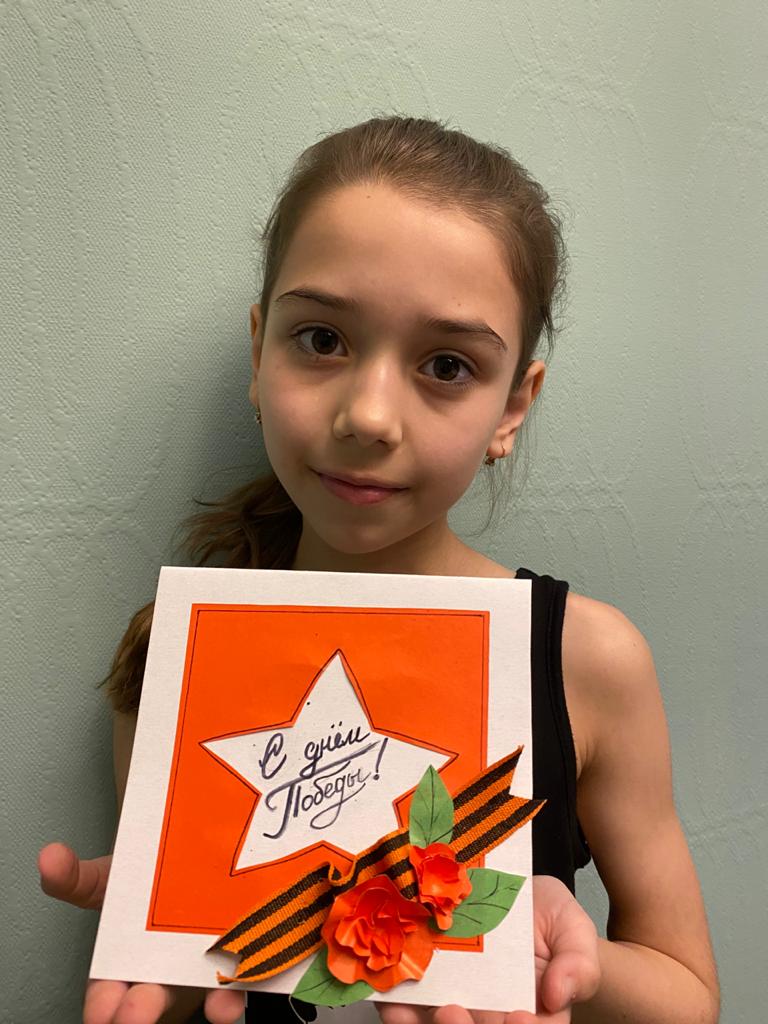 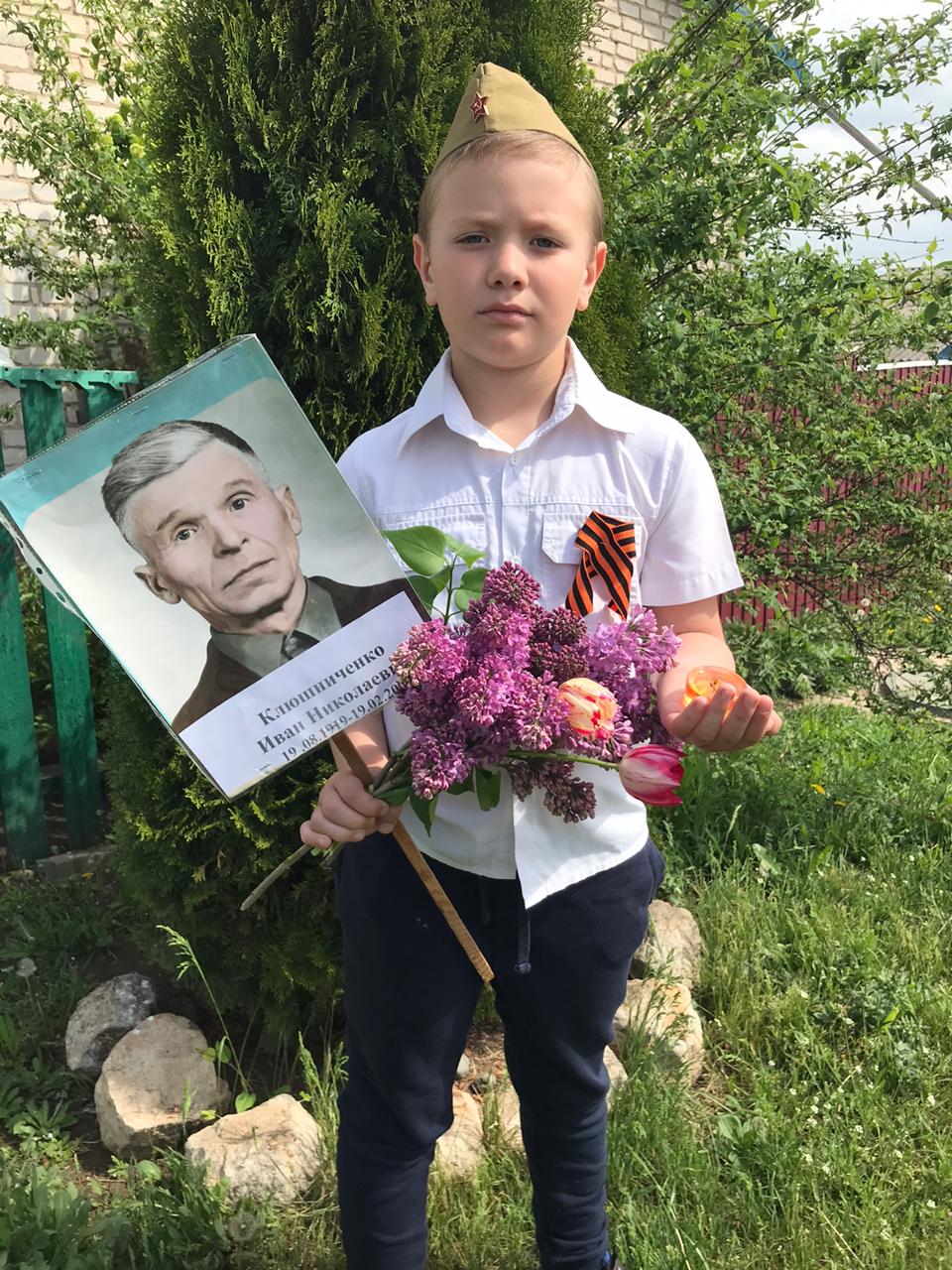 